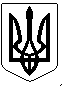                                                       УКРАЇНАПОГРЕБИЩЕНСЬКИЙ МІСЬКИЙ ГОЛОВАВІННИЦЬКОГО РАЙОНУ   ВІННИЦЬКОЇ ОБЛАСТІ                                              РОЗПОРЯДЖЕННЯ 07 квітня 2021 р.       №77	 Про внесення змін  до розпорядження міського голови від 15 березня 2021 року №49 «Про 8 сесію Погребищенської  міської ради  8 скликання»            Керуючись статтями 26,42,46,59 Закону України «Про місцеве самоврядування в Україні», статтями 21,36,129 регламенту Погребищенської міської ради 8 скликання, затвердженого рішенням №3 1 сесії міської ради 8 скликання від 27 листопада 2020 року:Провести пленарне засідання 8 сесії міської ради 8 скликання 8 квітня 2021 року о 10.00 у великому залі засідань міської ради  із забезпеченням відповідних  санітарних та протиепідемічних заходів і здійсненням контролю за станом здоров»я  учасників пленарного засідання сесії.         2.Внести зміни до п. 3 розпорядження міського голови від 15 березня 2021 року №49 «Про 8 сесію Погребищенської міської ради  8 скликання» та викласти його в такій редакції:         «На  пленарне  сесійне засідання   запрошуються  депутати   міської  ради».3.Дане розпорядження оприлюднити згідно чинного законодавства.4.Контроль за виконанням розпорядження покласти на секретаря міської ради П.Шафранського.            Міський голова                           	С.ВОЛИНСЬКИЙ